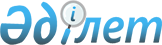 О некоторых вопросах, связанных с поступлением на службу и замещением вакантных должностей в органах внутренних дел
					
			Утративший силу
			
			
		
					Приказ Министра внутренних дел Республики Казахстан от 4 декабря 2015 года № 990. Зарегистрирован в Министерстве юстиции Республики Казахстан 29 декабря 2015 года № 12596. Утратил силу приказом Министра внутренних дел Республики Казахстан от 22 октября 2022 года № 830.
      Сноска. Утратил силу приказом Министра внутренних дел РК от 22.10.2022 № 830 (вводится в действие по истечении десяти календарных дней после дня его первого официального опубликования).
      В соответствии с пунктами 5 и 6 статьи 7, пунктом 6 статьи 29 Закона Республики Казахстан "О правоохранительной службе" от 6 января 2011 года, ПРИКАЗЫВАЮ:
      1. Утвердить прилагаемые: 
      1) Правила формирования и работы с ведомственным банком данных кандидатов на службу в органы внутренних дел Республики Казахстан согласно приложению 1 к настоящему приказу; 
      2) Правила размещения в ведомственных информационно-справочных системах сведений о вакантных руководящих должностях и требований, предъявляемых к кандидатам на их замещение согласно приложению 2 к настоящему приказу. 
      2. Департаменту кадровой работы МВД Республики Казахстан обеспечить:
      1) государственную регистрацию настоящего приказа в Министерстве юстиции Республики Казахстан;
      2) в течении десяти календарных дней после государственной регистрации настоящего приказа в Министерстве юстиции Республики Казахстан направление на официальное опубликование в периодических печатных изданиях и информационно-правовой системе "Әділет";
      3) в течении десяти календарных дней после государственной регистрации настоящего приказа в Министерстве юстиции Республики Казахстан направление в Республиканское государственное предприятие на праве хозяйственного ведения "Республиканский центр правовой информации Министерства юстиции Республики Казахстан" для размещения в Эталонном контрольном банке нормативных правовых актов Республики Казахстан;
      4) размещение настоящего приказа на Интернет-ресурсе Министерства внутренних дел Республики Казахстан;
      5) в течении десяти рабочих дней после государственной регистрации настоящего приказа в Министерстве юстиции Республики Казахстан представление в Юридический департамент Министерства внутренних дел Республики Казахстан сведений об исполнении мероприятий, предусмотренных подпунктами 1), 2), 3) и 4) настоящего пункта.
      3. Контроль за исполнением настоящего приказа возложить на первого заместителя Министра внутренних дел Республики Казахстан генерал-лейтенанта полиции Демеуова М.Г., Департамент кадровой работы (Абдигалиев А.У.) и Департамент государственного языка и информации МВД Республики Казахстан (Садубаев А.К.).
      4. Настоящий приказ вводится в действие по истечении десяти календарных дней после дня его первого официального опубликования. Правила формирования и работы с ведомственным банком данных
кандидатов на службу в органы внутренних дел
Республики Казахстан
1. Общие положения
      1. Правила формирования и работы с ведомственным банком данных кандидатов на службу в органы внутренних дел (далее – Правила) разработаны в соответствии с пунктами 5 и 6 статьи 7 Закона Республики Казахстан "О правоохранительной службе" и определяют порядок формирования и работы с ведомственным банком данных кандидатов на службу в органы внутренних дел Республики Казахстан. 2. Порядок формирования и работы с ведомственным банком данных
кандидатов на службу
      2. Ведомственный банк данных (далее - Банк) формируется в центральном аппарате и каждом территориальном подразделении органов внутренних дел (далее - ОВД) с учетом качественного состава кадров, потребностей в замещении должностей ОВД в соответствии с требованиями  законодательства о правоохранительной службе, в части поступления на службу.
      3.В Банк заносятся сведения о кандидатах на службу в органы внутренних дел, прошедших конкурс и рекомендованных в кандидаты на службу в ОВД для дальнейшего замещения соответствующих вакантных должностей.
      4. Банк содержит сведения о кандидатах на службу в ОВД с отражением их показателя конкурентоспособности.
      5. Список кандидатов на службу в ОВД утверждается руководителем органа внутренних дел по форме согласно приложению к настоящим Правилам с учетом не более трех человек на одну вакантную должность.
      После утверждения списка кадровые службы в электронном формате формируют списки кандидатов на службу с отражением их показателя конкурентоспособности.
      6. Полноту и достоверность сведений о кандидатах на службу обеспечивает руководитель кадровой службы органов внутренних дел.
      7. Информацию в ведомственном банке данных кадровая служба обновляет после каждого утвержденного списка кандидатов на службу.
      8. Ведомственный банк данных функционирует на основе автоматизированной информационной системы, а так же путем накопления документальных материалов на бумажных носителях.
      9. При наличии вакантной должности кандидаты на службу в течение года с момента прохождения конкурса и при соответствии квалификационным требованиям назначаются на должность в другом подразделении органов внутренних дел по соответствующей категории без прохождения конкурса.
      10. При наличии вакантной должности до объявления конкурса кадровая служба определяет кандидатов на службу с наиболее высоким показателем конкурентоспособности для проведения с ними собеседования. 
      11. При назначении на должность сведения о кандидатах на службу автоматически переходят в категорию сотрудников.
      12. При обработке сведений в Банке должна быть обеспечена их безопасность с помощью системы защиты, включающей организационные меры и средства защиты информации.
      Обмен персональными данными при их обработке в информационных системах осуществляется по каналам связи, защита которых обеспечивается путем реализации организационных мер и путем применения программных и технических средств.
      форма            
      ______________________________________
                                      (должность, звание, фамилия, инициалы,
                                       подпись лица, утверждающего список)  
      " " _______________ 20 ___ г.      Список кандидатов на службу в органы внутренних дел
      Подпись _______________________________________________________
                      (должность, звание, фамилия, инициалы и подпись лица,
      составившего список)
      " " _______________ 20 ___ г. Правила размещения
в ведомственных информационно-справочных системах
сведений о вакантных руководящих должностях и
требований, предъявляемых к кандидатам на их замещение 1. Общие положения
      1. Настоящие Правила размещения в ведомственных информационно-справочных системах, сведений о вакантных руководящих должностях и требований, предъявляемые к кандидатам на их замещение, разработаны в соответствии с Законом Республики Казахстан от 6 января 2011 года "О правоохранительной службе" и определяет порядок размещения в ведомственных информационно-справочных системах, сведений о вакантных руководящих должностях и требований, предъявляемые к кандидатам на их замещение. 
      2. Ведомственная информационно-справочная система (далее – информационная система) - официальный электронный информационный ресурс, размещенный в сети Интернет, предназначенный для реализации информационных процессов, предоставляющих пользователям необходимую актуальную информацию о деятельности Министерства внутренних дел Республики Казахстан (далее - Министерство) по одному или нескольким направлениям.  2. Порядок размещения в ведомственных информационно-справочных
системах сведений о вакантных руководящих должностях и
требований, предъявляемых к кандидатам на их замещение
      3. В информационной системе Министерства размещаются сведения о вакантных руководящих должностях и требованиях, предъявляемые к кандидатам на их замещение, назначение которых входит в компетенцию Министра, заместителей министра и руководителей территориальных подразделений в разделе "Деятельность ведомства" в подразделе "Кадровая политика". 
      4. В информационной системе Министерства сведения о вакантных руководящих должностях и требованиях, предъявляемые к кандидатам на их замещение, размещаются кадровыми службами, в территориальных подразделениях органов внутренних дел подразделениями государственного языка и информации по представлению кадровой службы, в течение трех рабочих дней со дня образования вакантных должностей по форме согласно приложению к настоящим Правилам на государственном и русском языках. 
      5. Требования, предъявляемые к кандидатам на замещение вакантных руководящих должностей, определяется в соответствии с квалификационными требованиями к категориям должностей органов внутренних дел Республики Казахстан.
      Сноска. Пункт 5 - в редакции приказа Министра внутренних дел РК от 21.10.2020 № 726 (вводится в действие по истечении десяти календарных дней после дня его первого официального опубликования).

 Сведения о вакантных руководящих должностях
и требования, предъявляемые к кандидатам на их замещение
					© 2012. РГП на ПХВ «Институт законодательства и правовой информации Республики Казахстан» Министерства юстиции Республики Казахстан
				
Министр внутренних дел
Республики Казахстан
генерал-полковник полиции
К. КасымовПриложение 1
к приказу Министра
внутренних дел
Республики Казахстан
от 4 декабря 2015 года № 990Приложение к
Правилам формирования и работы
с ведомственным банком данных кандидатов
на службу в органы внутренних делУтверждаю
№
п/п
Фамилия, имя, отчество (при его наличии)
Дата рождения, образование (когда, что окончил) 
На какую категорию
должности рекомендуется
Отметка о назначении на должность 
Основание зачисления в кандидаты на службу (решение комиссии)Приложение 2
к приказу Министра
внутренних дел
Республики Казахстан
от 4 декабря 2015 года № 990Приложение к
Правилам размещения в ведомственной
информационно-справочной системе
Министерства внутренних дел Республики
Казахстан сведений о вакантных руководящих
должностях и требований, предъявляемые к
кандидатам на их замещение
Центральный аппарат
Министерства внутренних дел Республики Казахстан
Центральный аппарат
Министерства внутренних дел Республики Казахстан
Центральный аппарат
Министерства внутренних дел Республики Казахстан
Центральный аппарат
Министерства внутренних дел Республики Казахстан
№
Вакантная должность
Количество вакансий
Требования,предъявляемые к кандидатам
Наименование структурного подразделения Центрального аппарата
Наименование структурного подразделения Центрального аппарата
Наименование структурного подразделения Центрального аппарата
Наименование структурного подразделения Центрального аппарата
Территориальные подразделения
Министерства внутренних дел Республики Казахстан
Территориальные подразделения
Министерства внутренних дел Республики Казахстан
Территориальные подразделения
Министерства внутренних дел Республики Казахстан
Территориальные подразделения
Министерства внутренних дел Республики Казахстан
№
Вакантная должность
Количество вакансий
Требования,предъявляемые к кандидатам
Наименование структурного подразделения территориального подразделения
Наименование структурного подразделения территориального подразделения
Наименование структурного подразделения территориального подразделения
Наименование структурного подразделения территориального подразделения